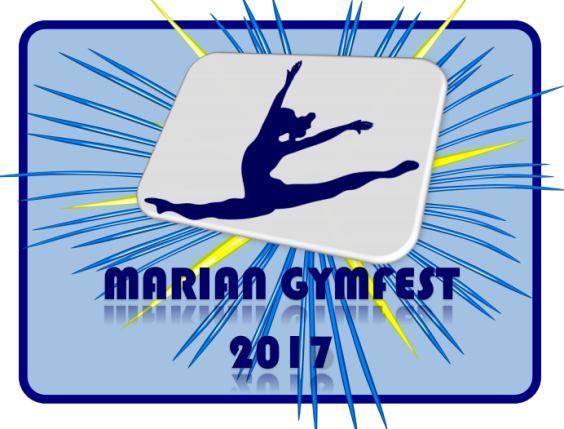 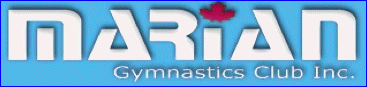 Presents the Marian Gymfest 2017Date:		Sunday, December 3, 2017Location:	Marian Gymnastics Club 		343 Edson Street		Saskatoon, SKEntry Fee:	$60.00 	JO Level 1 & 2, FastCat		$45.00	Recreational Division$35.00	Developmental Testing (Marian gymnasts only)Please make one cheque payable to Marian Gymnastics Club.  Registrations are due Thursday, November 9, 2017. Registrations received after November 9th, 2017 will be subject to a $25.00 late fee.  Athletes will be registered when both forms and payment have been received.  Refunds for medical reasons will be given with a doctor’s note on or before November 30, 2017. Tentative	LEVEL			SESSION			TIMESchedule:	JO 1			Sunday Morning		8:30-11:30am		JO 2			Sunday Afternoon		11:30am-3:00pm		Rec Division		Sunday Afternoon		3:00-5:00pm		FastCat			Sunday Afternoon		3:00-5:30pm		Dev Testing 1-6		Sunday Evening			4:00-6:00pm**Please note, the meet schedule is subject to change.  The confirmed schedule will be emailed to participating clubs, as well as available on gymsask.com and mariangym.com.  	Judges:	As per the Gymnastics Saskatchewan PolicyAll clubs are required to bring one qualified judge for every six gymnasts competing in JO Level 1 and JO Level 2.Fast Cat judges as per Gymnastics Saskatchewan Technical regulations.	Schedule/Session groupings will be sent to the clubs.Rules:		As per GymSask Technical Regulations and Canadian JO Manual.Deadline:	Deadline for registration form and cheque is November 9th, 2017  Awards:	JO Levels 1 & 2 and Fast Cat as per Gym Sask Regulations.	Equipment:	All Spieth Anderson. Nearby 	Four Points by Sheraton (306-933-9889)Hotels:		103 Stonebridge Blvd, Saskatoon SK, S7T 0G3		Hampton Inn Saskatoon South (306-665-9898)		105 Stonebridge Blvd, Saskatoon SK, S7T 0G3)		Home Inn & Suites Saskatoon South (306-657-4663)		253 Willis Cres, Saskatoon, SKInquiries:	 marian.comp@gmail.com	Mailing		MARIAN GYMNASTICS CLUBAddress:	343 EDSON STREET		SASKTOON, SK  S7J 4C8** Please note admission and concession will be cash only.ATHLETE WAIVER FORM 2017Name of Athlete:								Club:										Name of Event:   	Marian Gym Fest 2017Date of Event:		 Sunday December 3rd, 2017In consideration of your acceptance of my entry, I intend to be legally bound, do hereby for myself, my heirs, executors and administrators, waive and release and forever discharge any and all rights and claims for damage which may have or may hereafter accrue to me against the Marian Gymnastics Club, the organizers or their respective officers, agents, and/or assigns for any and all damages which may be sustained and suffered by me in connection with my association with or entry in the above athletic meet or which may arise out of my traveling to, or participating in, and returning from, said meet.Athlete Signature							Signature of Parent or Guardian(If 18 years of age or older)					(If under 18 years of age)Date